Разработка контрольно- измерительных материаловдля 3 класса                                                         Выполнила: МБОУ СОШ№11им Скрипки О.Вг.Волжского Волгоградской областиучитель начальных классовСмирнова Ольга Викторовна.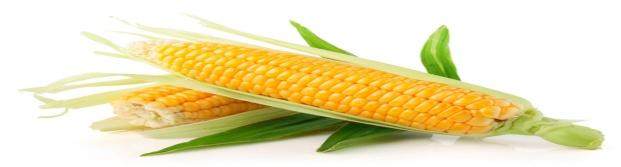 Кукуруза  - самое древнее хлебное растение. Родина её – Центральная  и   Южная Америка, где кукурузу считают священным растением. В конце 15 века Колумб привёз чудесные зёрна в Европу, и маис, так называли индийский злак испанцы, быстро прижился  на землях Испании и Португалии. Вскоре кукуруза попала в Африку и Азию.               Ни одно растение не распространялось так быстро  по земному шару. С 17 века  кукуруза известна в России, однако во второй половине 19 века её выращивали как огородное растение.  У кукурузы прямой стебель, который иногда кустится. Корень проникает на большую глубину, листья  широколинейные, концы отогнуты вниз. В пазухах листьев образуется   сложный колос или початок. Обычно на растении развиваются и достигают полной спелости  два или три  початка. Кукуруза – теплолюбивое растение. Необходимая температура для роста и развития кукурузы 20-24 градусов  С.Всходы способны переносить похолодания до  пяти градусов тепла. Осенние заморозки губительны. Кукуруза требует  интенсивного солнечного освещения, поэтому посевы желательно проводить на южных склонах, особенно в северных районах.  При внесении нужных удобрений кукуруза даёт высокие урожаи. А отдельные селекционеры получают и того больше. Кукуруза - одно из главных растений-кормилиц. Мука, крупа, масло, конфеты – вот что даёт кукуруза. Сахарную кукурузу люди  едят сырой  и консервированной.Кукурузное зерно и силос из стеблей, листьев и початков – ценный корм для скота.  Кукурузные стебли,  стержни, початки и их обёртки идут на изготовление бумаги, линолеума, вискозы.(280 слов)                                                               ( По В.С.Шергину)                                               ЧтениеНачни читать текст. По сигналу учителя поставь палочку после того слова, до которого дочитал. Прочитай текст до конца. Задание 1.1. Придумай заголовок. Запиши его на строчке перед текстом.Задание 1.2. Определи количество частей в тексте. Начало каждой части отметь знаком Z («красная строка») Дай название частям и составь план текста. Запиши.План	__________________________________________________________________________________________________________________________________________________________________________________________________________________________________________________________________                                       									Задание 1.3. Подумай, к какому типу относится рассказ:описание;повествование;рассуждение.  Обведи цифру правильного, по твоему мнению, ответа.Задание 1.4. Укажи близкое по значению сочетание слов к слову «селекционер» Подчеркни правильный ответ.учёный института;учёный, собирающий коллекцию;3.учёный , выводящий новые сорта                                Окружающий мирЗадание 2.1. Какой континент является Родиной кукурузы?Задание 2.2. Напиши имя путешественника, который первый привёз зёрна кукурузы  в Европу.Ответ.	__________________________Задание 2.3. Представь себе муку из кукурузы. Как ты думаешь, какими свойствами она обладает? Обведи в кружок букву нужного ответа на следующие вопросы:1.Какого цвета кукурузная мука?белогожелтогосерого2. В каком состоянии находится? в жидкомтвёрдомсыпучем                        Задание 2.4. Перечитай текст. Что получают из кукурузы? Запиши свой    ответ:       ______________________________________________________________________________________________   Русский язык Задание 3.1. Прочитай слова, записанные в первом столбике.Подчеркни известные тебе орфограммы в этих словах.Во второй столбик запиши название орфограммы, подчеркнутой тобой.Задание 3.2.1. Разбери по составу слово:  проводить2. Подбери к нему однокоренные слова, распределив их по частям речи в таблицу. 3. Докажи, что это родственные слова.Задание 3.3. Запиши транскрипцию слов; посчитай количество букв и звуков в словах:Корень  -  _________________________________________________________. стебель -    ________________________________________________________.  силос - __________________________________________________________.  Составь словосочетания с данными словами.Задание 3.4. Спиши предложения со слов «Сахарную кукурузу …» найди и выдели грамматическую основу.______________________________________________________________________________________________________________________________________________________________________________ Математика Задание 4.1. Двое работников очистили 150 штук кукурузы. Один очистил   всей кукурузы, оставшуюся кукурузу очистил другой работник. Сколько штук кукурузы  очистил каждый работник?  Реши задачу, поясняя действия.Ответ:	________________________________________________________________________________________Задание 4.2. По соседству расположены два земельных участка засаженные  кукурузой. Размеры указаны  на рисунке. Какова  площадь всего участка засаженного кукурузой. Реши задачу:          ________________________________________ Ответ:________________________________________________                Задание 4.3. Сколько веков прошло с момента появления кукурузы  в Европе до появления его в России?Ответ :___________________________________________________Задание 4.4. Не случайно кукурузу  называют хлебным растением. В нём и  в хлебе содержится белок, крахмал. Они обладают пищевой ценностью. В таблице указано количество этих веществ, но не везде. Заполни пустые «окошки».ДОПОЛНИТЕЛЬНАЯ ЧАСТЬЗадания  можно выполнять в любом порядке.  Задание 5. Как называли индийский злак испанцы?Ответ.____________________________________________________________Задание 6.Заполни таблицу. Запиши по 2-3 слова в каждый столбик.Задание 7.Составь задачу на сравнение, используя текст задачи основной части. Реши  её. Запиши ответ.________________________________________________________________________________________________________________________________________________________________________________________________________________________________________ Задание 8. В каких природных зонах на твой взгляд нельзя выращивать кукурузу?Ответ.____________________________________________________СловаНазвание орфограммычудесныерастениетеплолюбивоекорневаяСуществительноеПрилагательноеГлагол                                  5м                10 метров15метровКукурузаХлебВо сколько раз?Пищевая ценность60240Белок24 разаКрахмал483 разаПроверяемые безударные гласные в корне  словаНепроверяемые безударные гласные в корне   словаПарные звонкие и глухие согласные в корне словаСлова с разделительным мягким знакомСлова с сочетаниями жи - ши, Ча - ща, Чу - щу